Datblygiadau GwE Cymraeg Ail-IaithConwy/ DinbychWedi creu OneDrive i rannu a gyrru adnoddau cyn eu rhannu ar HWB/Gwefan GwE. https://ysgoleirias-my.sharepoint.com/personal/lnn_eirias_conwy_sch_uk/_layouts/15/guestaccess.aspx?folderid=17508a4bd208242cf99b2c089c9256df5&authkey=Ae9POEIlZm5UikLR2EWryo8Gyrru ebost i bawb yn dilyn y cyfarfod efo’r linc.Bydd yr holl adnoddau yn cael eu rhannu trwy wefan GwE: http://pisavle.gwegogledd.cymru/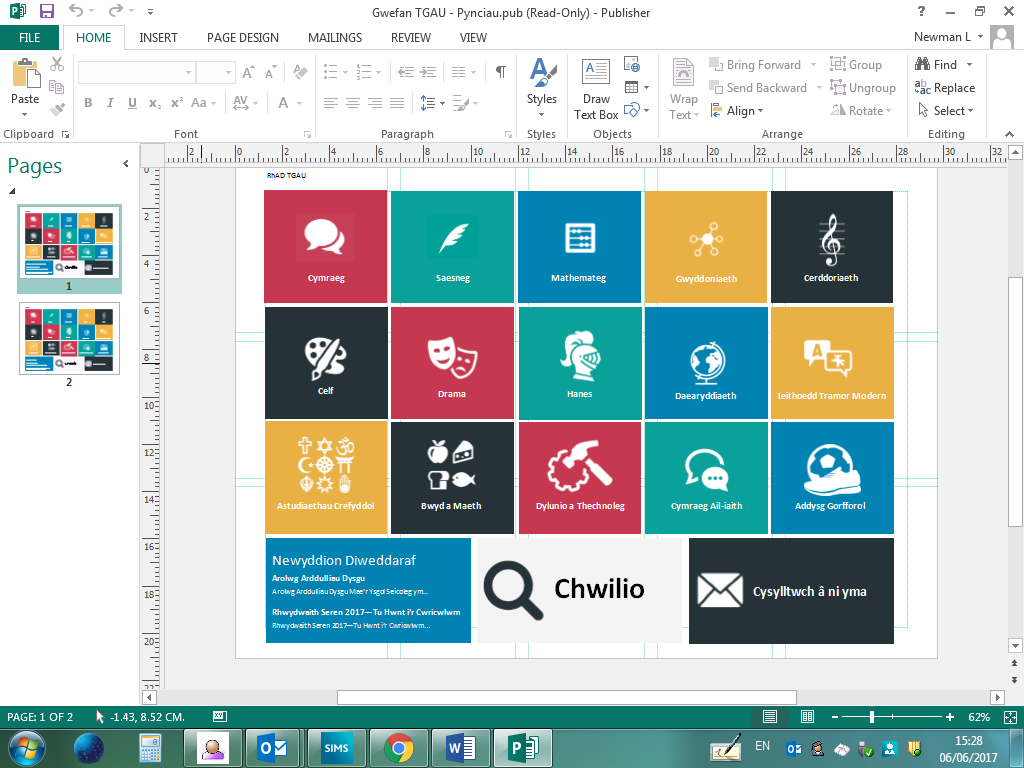 Bydd yr holl adnoddau yn cael eu rhannu trwy HWB GwE Cymraeg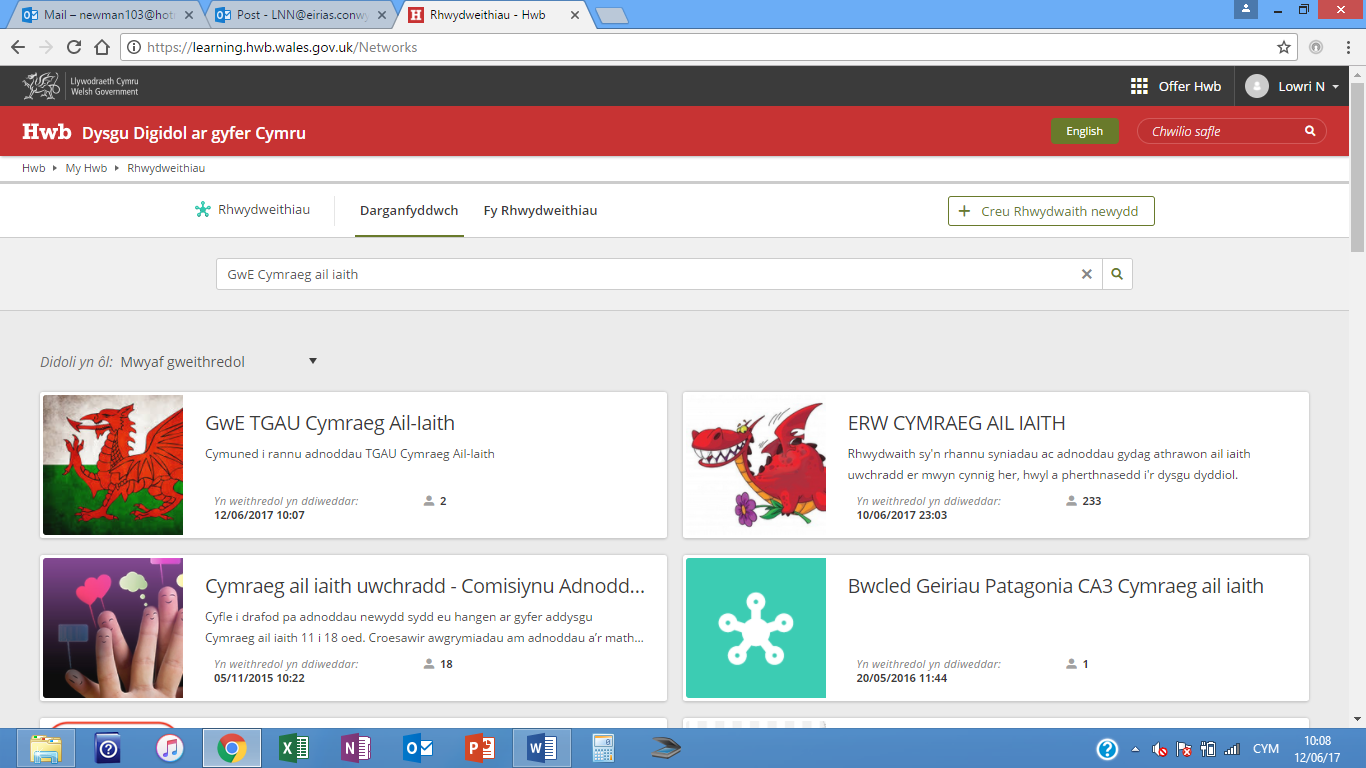 Ail Iaith hefyd. Criw Conwy ar hyn o bryd yn gweithio ar gynllun gwaith bras (Barod i’w rannu Gorffennaf 12fed) Cyflwyno gwaith GwE Ail Iaith: Cynhadledd Ail Iaith Caerdydd Mehefin 30ain. Copi o gyflwyniad GwE ar gael ar yr OneDrive os ydych chi am ei weld. (Bydd ambell newid i’r cyflwyniad yn dilyn y sesiwn adnoddau yma) Bydd holl wybodaeth o’r Gynhadledd yn cael ei basio ‘mlaen i Bennaethiaid Conwy/Dinbych ar y 3ydd o Orffennaf. Gwaith ar y gweill:Cynllun gwaith bras (Criw Conwy)Adnoddau ategu iaith (Criw Dinbych)Starters (Tasgau bachog ar ddechrau gwersi)Taflenni trafod.Papurau arholiad enghreifftiol (Syniadau yn unig)Adnoddau dadansoddi cerddi.